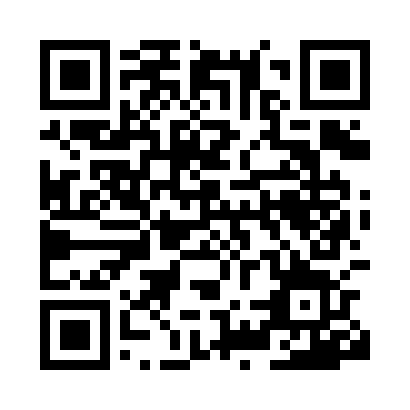 Prayer times for Kazanluk, BulgariaMon 1 Apr 2024 - Tue 30 Apr 2024High Latitude Method: Angle Based RulePrayer Calculation Method: Muslim World LeagueAsar Calculation Method: HanafiPrayer times provided by https://www.salahtimes.comDateDayFajrSunriseDhuhrAsrMaghribIsha1Mon5:237:001:225:527:459:162Tue5:216:591:225:527:469:183Wed5:196:571:225:537:479:194Thu5:176:551:215:547:489:205Fri5:156:531:215:557:499:226Sat5:136:521:215:567:509:237Sun5:116:501:205:567:529:258Mon5:096:481:205:577:539:269Tue5:076:471:205:587:549:2810Wed5:056:451:205:597:559:2911Thu5:036:431:195:597:569:3112Fri5:016:421:196:007:579:3213Sat4:596:401:196:017:589:3414Sun4:576:381:196:018:009:3515Mon4:556:371:186:028:019:3716Tue4:536:351:186:038:029:3817Wed4:516:331:186:048:039:4018Thu4:486:321:186:048:049:4119Fri4:466:301:176:058:059:4320Sat4:446:291:176:068:069:4421Sun4:426:271:176:068:089:4622Mon4:406:261:176:078:099:4823Tue4:386:241:176:088:109:4924Wed4:366:231:166:088:119:5125Thu4:346:211:166:098:129:5226Fri4:326:201:166:108:139:5427Sat4:306:181:166:108:149:5628Sun4:286:171:166:118:169:5729Mon4:266:151:166:128:179:5930Tue4:246:141:166:128:1810:00